Участие во Всероссийском конгрессе волонтеров финансового просвещения гражданмая 2018 г. в г. Одинцово Московской области прошел IV Всероссийский конгресс волонтеров финансового просвещения граждан – ежегодное мероприятие, целью которого является информирование широкой общественности и экспертного сообщества о проводимой Банком России и Минобрнауки России работе по включению основ финансовой грамотности в образовательную систему РФ, обмен опытом и выработка подходов по просвещению волонтерами населения в целях повышения финансовой грамотности и защиты прав потребителей финансовых услуг.От Новгородской области  была направлена делегация участников  регионального приоритетного проекта «Повышение финансовой грамотности населения Новгородской области», которую возглавила  первый заместитель Губернатора Новгородской области  В.В. Минина. В  состав делегации вошли и представители института экономики и управления НовГУ им. Ярослава Мудрого:заведующая кафедрой финансов и статистики к.э.н., доцент Гришакина Надежда Ивановна.студентка группы 4631 (направление 38.03.01 «Экономика», профиль «Финансы и кредит») Захарова Евгения;студент группы 5631 (направление 38.03.01 «Экономика», профиль «Финансы и кредит») Бернацкий Егор.В конгрессе приняли участие: Председатель Банка России Э.С. Набиуллина, руководители федеральных министерств и ведомств, представители регионов, образовательные организации и волонтеры. 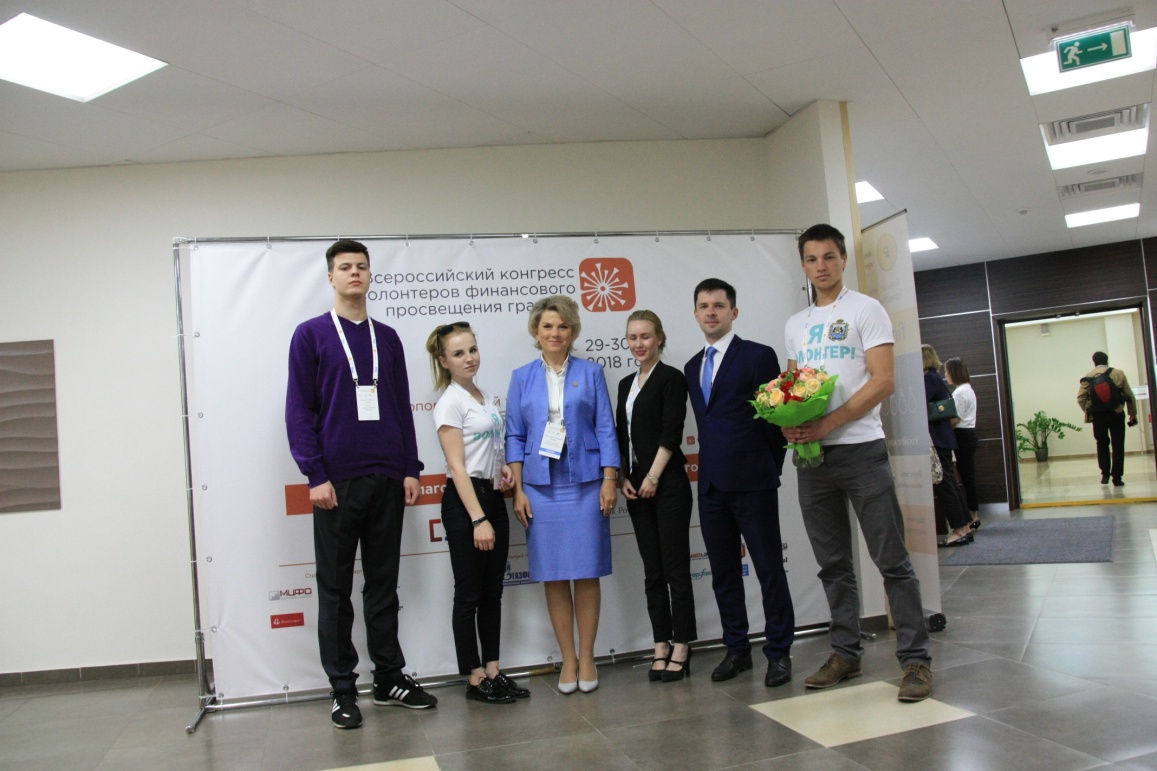 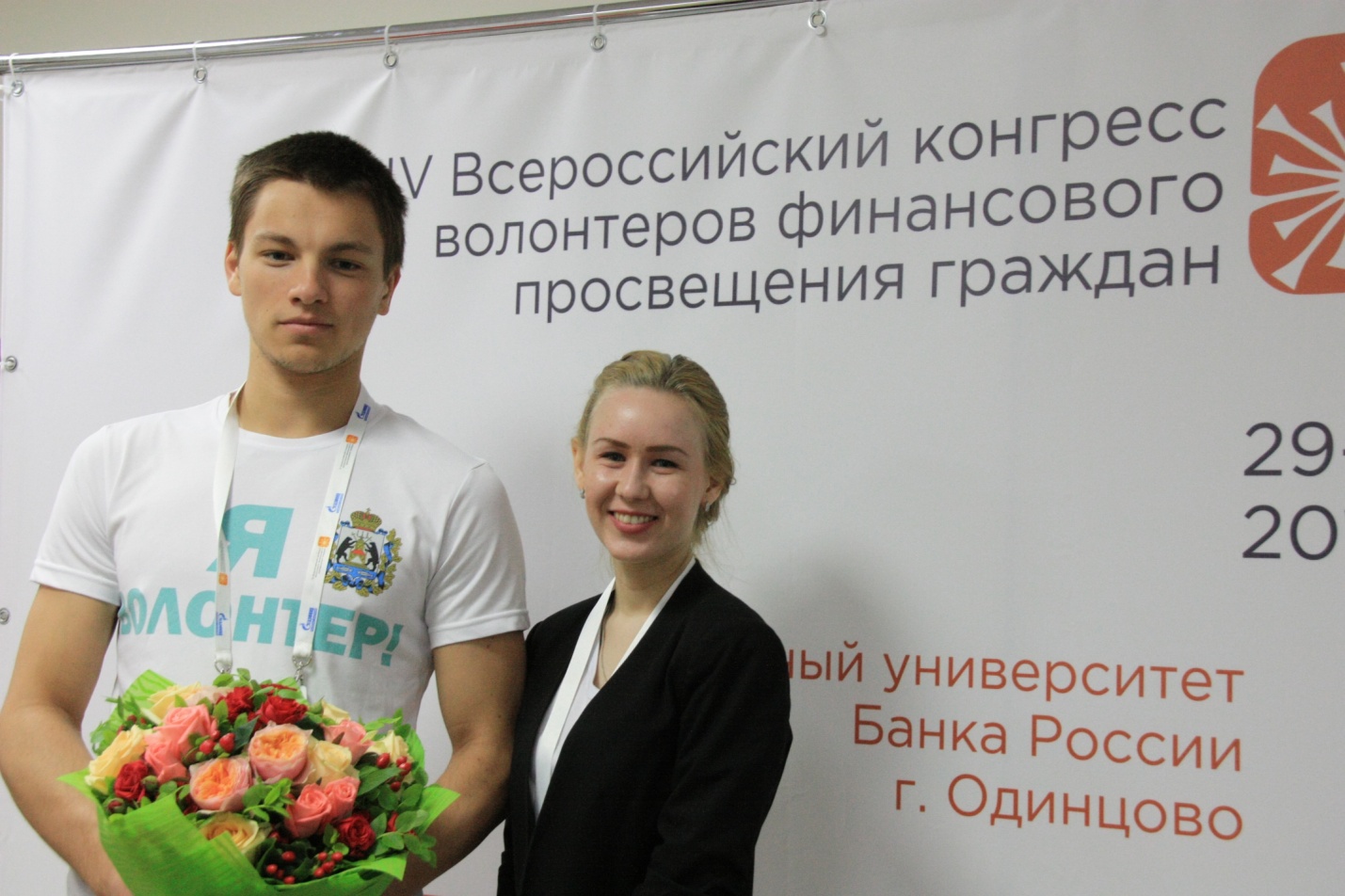 